YOUR NAMEYOUR POSITION IN ESID 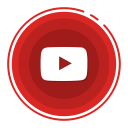 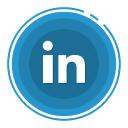 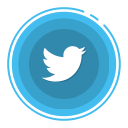 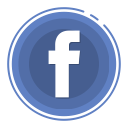 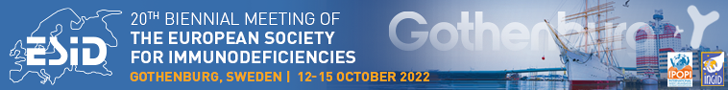 